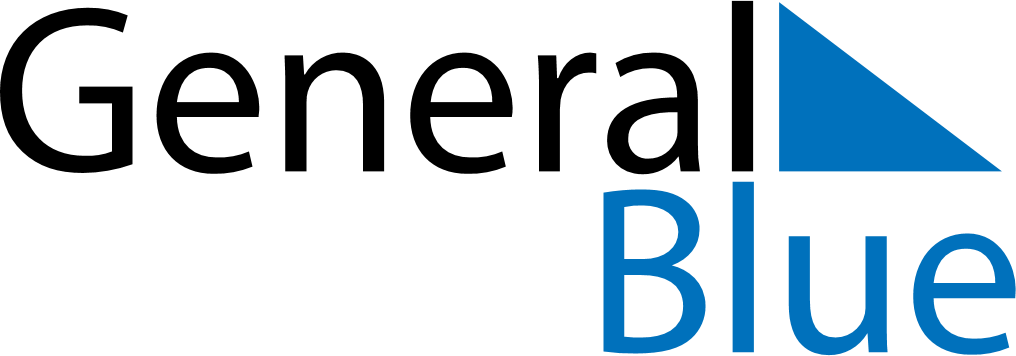 January 2049January 2049January 2049January 2049January 2049SundayMondayTuesdayWednesdayThursdayFridaySaturday12345678910111213141516171819202122232425262728293031